Publicado en Toronto, Canada el 03/08/2015 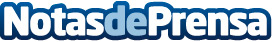 Bittele Electronics completa la nueva línea de ensamblaje PCBBittele Electronics Inc., una firma con sede en Toronto especializada en prototipos y montaje de bajos volumenes de PCB, anunció hoy que ha completado la construcción de una nueva línea de producción de montaje PCB para prototipos y ensamblaje de bajo volumen. La nueva línea de montaje PCB está ahora abierta para la producción.Datos de contacto:Ege borluogluNota de prensa publicada en: https://www.notasdeprensa.es/bittele-electronics-completa-la-nueva-linea-de-ensamblaje-pcb Categorias: Innovación Tecnológica Construcción y Materiales http://www.notasdeprensa.es